                                                                  ПРОЄКТ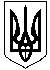 НОВОСАНЖАРСЬКА СЕЛИЩНА РАДАНОВОСАНЖАРСЬКОГО РАЙОНУ ПОЛТАВСЬКОЇ ОБЛАСТІ(двадцять четверта позачергова сесія селищної ради сьомого скликання)РІШЕННЯ05 вересня  2019  року              смт Нові Санжари                                       №  Про стан виконання Плану роботи за І півріччя 2019 року     	Заслухавши звіт секретаря селищної ради Вовк Олени Олександрівни, керуючись пунктом 7 частини 1 статті 26 Закону України "Про місцеве самоврядування в Україні", та, враховуючи висновки постійної комісії селищної ради з питань прав людини, депутатської діяльності та етики, законності і правопорядку, розвитку місцевого самоврядування, селищна рада ВИРІШИЛА:          1. Звіт "Про стан виконання плану роботи за І півріччя 2019 року" взяти до відома (додається).Селищний голова                                                                                    І. О. Коба                                                                  Додаток                                                                до рішення селищної ради                                                                від 05 вересня 2019 рокуЗвіт"Про стан виконання Плану роботи за І півріччя 2019 року"	Протягом І півріччя 2019 року селищна рада та її виконавчий комітет працювали над виконанням Плану роботи селищної  ради на І півріччя 2019 року. 	Робота здійснювалася у межах повноважень, визначених Законами України «Про місцеве самоврядування в Україні», «Про статус депутатів місцевих рад», інших законів України.	План роботи Новосанжарської селищної ради та її виконавчого комітету на І півріччя 2019 року був затверджений рішенням сімнадцятої сесії Новосанжарської селищної ради від 20 грудня  2018 року № 19 «Про затвердження Плану роботи  Новосанжарської селищної ради та її виконавчого комітету на перше півріччя 2019 року».	На розгляд селищної ради, згідно з Планом роботи на І півріччя 2019 року, на пленарні засідання виносилися питання та були прийняті відповідні рішення:	На засіданнях виконавчого комітету Новосанжарської селищної ради розглядалися питання згідно Плану роботи на І півріччя 2018 року:	У План роботи селищної ради та її виконавчого комітету на І півріччя 2019 року зміни не вносилися.	Питання, що розглядалися на сесіях селищної ради, попередньо вивчалися та обговорювалися на постійних комісіях селищної ради.Сесії проводилися у  січні,  березні, квітні, травні та червні, із них одна сесія ― позачергова. На сесіях за І півріччя 2019 року було прийнято 180 рішень, з них 98 рішення з питань розгляду заяв з питань земельного законодавства.Щодо розділу Плану роботи Новосанжарської селищної ради та її виконавчого комітету на І півріччя 2019 року, що стосуються роботи постійних комісій селищної ради,  то вони працювали протягом усього півріччя, відповідно до Плану роботи постійних комісій. На засіданнях виконавчого комітету за І півріччя було прийнято  94 рішення,  за заявами та зверненнями громадян 118 рішень. Щодо розділу Плану роботи Новосанжарської селищної ради та її виконавчого комітету на І півріччя 2019 року, що стосуються організаційно-масової роботи, то проводилися селищні заходи та місячники благоустрою згідно Плану роботи, звіт селищного голови про свою роботу перед об’єднаною територіальною громадою на відкритій зустрічі з громадянами був проведений 27 квітня 2019 року.Отже, усі питання, які передбачені Планом роботи Новосанжарської селищної ради та її виконавчого комітету на І півріччя 2019 року,  розглянуті на засіданнях постійних комісій, сесіях селищної ради і засіданнях виконавчого комітету та винесені по них відповідні рішення.Секретар селищної ради                                                                        О. О. Вовк№ п/пНазва планового питанняДата прийняття та назва рішення1.Про внесення змін до показників  бюджету об'єднаної територіальної громади на 2019 рік.Рішення " Про внесення змін до показників  бюджету об'єднаної територіальної громади на 2019 рік "   № 9 від 23 січня 2019 року, № 11 від 20 березня 2019 року, № 3 від 12 квітня 2019 року, № 14 від 28 травня 2019 року, № 11 від 26 червня 2019 року.2.Розгляд заяв з питань земельного законодавстваРішення про розгляд заяв з питань земельного законодавства від 23 січня 2019 року, 20 березня 2019 року, 28 травня 2019 року, 26 червня 2019 року.3.Про стан виконання Програми соціально-економічного, культурно-мистецького розвитку та охорони навколишнього природного середовища Новосанжарської селищної ради Полтавської області за друге півріччя 2018 року.Рішення "Про  стан виконання Програми соціально-економічного, культурно-мистецького розвитку та охорони навколишнього природного середовища Новосанжарської селищної ради Полтавської області за 2018 рік " від 20 березня 2019 року № 1.4. Про стан виконання Плану роботи за друге півріччя 2018 року.Рішення " Про стан виконання Плану роботи за друге півріччя 2018 року" від 20 березня 2019 року № 2.5.Про стан виконання Плану діяльності з підготовки та затвердження проектів регуляторних актів у сфері господарської діяльності Новосанжарської селищної ради за 2018 рік.Рішення " Про стан виконання Плану діяльності з підготовки та затвердження проектів регуляторних актів у сфері господарської діяльності Новосанжарської селищної ради за 2018 рік" від 20 березня 2019 року № 3.6. Про використання коштів резервного фонду селищного бюджету за ІІ півріччя 2018 року.Рішення " Про використання коштів резервного фонду селищного бюджету за ІІ півріччя 2018 року" від 20 березня 2019 року № 4.7.Звіт селищного голови про роботу виконавчого комітету Новосанжарської селищної ради за 2017 рік.Рішення " Про звіт селищного голови про діяльність виконавчих органів ради у  2018 році" від 20 березня 2019 року    № 6.8.Про затвердження звіту про виконання селищного бюджету за 2018 рік.Рішення " Про затвердження звіту про виконання селищного бюджету за 2018 рік" від 20 березня 2019 року № 5.9.Про затвердження звіту про виконання  бюджету об'єднаної територіальної громади  за І квартал 2018 року.Рішення «Про затвердження звіту про виконання  бюджету об'єднаної територіальної громади  за І квартал 2018 року» від 28 травня 2019 року № 1.10.Про звіти директорів закладів дошкільної освіти.Рішення «Про звіти директорів комунальних закладів дошкільної освіти Новосанжарської селищної ради про діяльність установи, ефективне використання комунального майна, виконання статутних повноважень за 2018-2019 навчальний рік» від 26 червня 2019 року № 1.11.Про звіт директора дитячої юнацько-спортивної школи Новосанжарської селищної ради Полтавської області.Рішення « Про звіт директора Новосанжарської дитячо-юнацької спортивної школи Новосанжарської селищної ради про діяльність установи, ефективне використання комунального майна, виконання статутних повноважень за 2018-2019 навчальний рік» від 26 червня 2019 року № 2.12.Про План роботи селищної ради та її виконавчого комітету на ІІ півріччя 2019 року.Рішення «Про затвердження Плану роботи Новосанжарської селищної ради та її виконавчого комітету на друге півріччя 2019 року.№ п/пНазва планового питанняДата прийняття та назва рішення1.Про виконання плану заходів щодо попередження корупції в 2018 році.Рішення " Про виконання плану заходів щодо попередження корупції в 2018 році"    від 17 січня 2019 року № 18.2.Про роботу зі зверненнями громадян та запитами на публічну інформацію у виконавчому комітеті селищної ради в 2018 році.Рішення " Про роботу зі зверненнями громадян та запитами на публічну інформацію у виконавчому комітеті селищної ради в 2018 році»  від 17 січня 2019 року № 17.3.Про надання одноразової грошової матеріальної допомоги громадянам у 2018 році.Рішення " Про надання одноразової грошової матеріальної допомоги громадянам у 2018 році " від 17 січня 2019 року № 19.4.Про хід виконання Програми соціально-економічного, культурно-мистецького розвитку та охорони навколишнього природного середовища селища Нові Санжари Полтавської області за 2018 рік.Рішення " Про хід виконання Програми соціально-економічного, культурно-мистецького розвитку та охорони навколишнього природного середовища селища Нові Санжари Полтавської області за 2018 рік "  від 15 березня 2019 року № 39.5.Звіт селищного голови «Про роботу  виконавчого комітету Новосанжарської селищної ради в 2018 році».Рішення " Про звіт селищного голови про роботу  виконавчого комітету Новосанжарської селищної ради в 2018 році " від 14 березня 2019 року № 40.6. Про підсумки роботи комунальних підприємств «Джерело» та «Добрі руки плюс» Новосанжарської селищної ради в 2018 році.Рішення " Про підсумки роботи комунальних підприємств «Джерело» та «Добрі руки плюс» Новосанжарської селищної ради в 2018 році " від 07 лютого 2019 року № 29.7.Про виконання бюджету Новосанжарської  об’єднаної селищної територіальної громади за 2018 рікРішення " Про виконання бюджету Новосанжарської  об’єднаної селищної територіальної громади за 2018 рік " від 27 лютого 2019 року № 32.8.Про організацію та проведення двомісячника по благоустрою, озелененню та дотриманню належного санітарного стану на території смт Нові Санжари та с. ЗачепилівкаРішення " Про організацію та проведення двомісячника по благоустрою, озелененню та дотриманню належного санітарного стану на території смт Нові Санжари та                            с. Зачепилівка"  від 16 квітня 2018 року № 78.9.Про хід і результати виконання бюджету Новосанжарської об’єднаної селищної територіальної громади  в першому кварталі 2019 року.Рішення " Про хід і результати виконання бюджету Новосанжарської об’єднаної селищної територіальної громади  в першому кварталі 2019 року "  від 16 квітня 2019 року № 74.10.Про організацію літнього оздоровлення дітей Новосанжарської об’єднаної територіальної громади.Рішення " Про організацію літнього оздоровлення дітей Новосанжарської об’єднаної територіальної громади» від 07 травня 2019 року № 7911.Про виконання плану роботи виконавчого комітету Новосанжарської селищної ради в першому півріччі 2019 р. та погодження плану роботи на друге півріччя 2019 року.Рішення " Про  виконання плану роботи виконавчого комітету Новосанжарської селищної ради в першому півріччі 2019 р. та погодження плану роботи на друге півріччя 2019 року»  від 14 червня 2019 року № 103.